Media ReleasePhoto Permission Form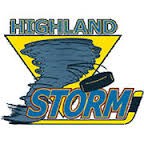 I hereby authorize Highland Storm Minor Hockey Association, hereafter referred to as the “Association,” to publish photographs taken of myself and/or the minor child or children listed below, and our names and likenesses, for use in the Association's print, Social Media, online and video-based marketing materials, as well as other publications.I hereby release and hold harmless Highland Storm Minor Hockey Association from any reasonable expectation of privacy or confidentiality for myself and for the minor child and children listed below associated with the images specified above. Further, I attest that I am the parent or legal guardian of the child or children listed below and that I have full authority to consent and authorize Highland Storm Minor Hockey Association to use their likenesses and names.I further acknowledge that participation is voluntary and that neither I, the minor child, or minor children will receive financial compensation of any type associated with the taking or publication of these photographs or participation in company marketing materials or other Association publications. I acknowledge and agree that publication of said photos confers no rights of ownership or royalties whatsoever. I hereby release Highland Storm Minor Hockey Association, its contractors, its employees, its volunteers and any third parties involved in the creation or publication of Company publications, from liability for any claims by me or any third party in connection with my participation or the participation of the minor children listed below.  Authorization: Printed Name: _________________________________________________________________ Signature: ________________________________ Date: _______________________________Street Address: ________________________________________________________________City: ____________________________ Province: ________  Postal Code: _________________Relationship to Children: _________________________________________________________Names and Ages of Minor Children:Name: __________________________________________________________  Age: ________Name: __________________________________________________________  Age: ________Name: __________________________________________________________  Age: ________